                                                                                                                      Approved by the order of the Chairman of  "Azerbaijan Caspian Shipping Closed Joint Stock Company   dated 1st of December 2016 No. 216.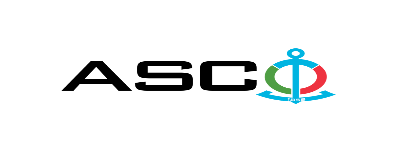 AZERBAIJAN CASPIAN SHIPPING CLOSED JOINT STOCK COMPANY IS ANNOUNCING OPEN BIDDING FOR THE PROCUREMENT OF PERSONAL PROTECTION EQUIPMENT (UNIFORMS AND SLIP ON BOOTS) REQUIRED FOR STRUCTURAL DEPARTMENTSB I D D I N G No. AM136/2022(On the participant`s letter head)APPLICATION FOR PARTICIPATION IN THE OPEN BIDDING___________ city     “__”_______20____________№           							                                                                                          To the attention of the Chairman of ASCO Procurement CommitteeMr Jabrail Mahmudlu We, hereby confirm the intention of [ to state full name of the participant ] to participate  in the open bidding No.  [ bidding No. shall be inserted by participant ] announced by ASCO in respect of procurement of "__________________" .Moreover, we confirm that no winding - up or bankruptcy proceeding is being performed or there is no circumstance of cessation of activities or any other circumstance that may impede participation of [ to state full name of the participant ]  in the stated bidding. In addition, we warrant that [ to state full name of the participant ] is not an affiliate of ASCO.Below mentioned contact details are available to respond to any question that may emerge in relation to the documents submitted and other issues: Contact person in charge:  Position of the contact person: Telephone No.: E-mail:  Attachment : Original of the bank evidence as  a proof of payment of participation fee  – __ page(s).________________________________                                   _______________________(initials of the authorized person)                                                                                                        (signature of the authorized person)_________________________________                                                   (position of the authorized person)                                                STAMP HERELIST OF THE GOODS:                                                              Lot 2 BootsFor technical questions please contact :Alakbar Azizli, Head of the QHSE DepartmentTel: +994502235709E-mail: Alekber.azizli@asco.az Payment condition is accepted only on actual basis and other type offers will be rejected.Due diligence shall be performed in accordance with the Procurement Guidelines of ASCO prior to the conclusion of the purchase agreement with the winner of the bidding.      The company shall enter through this link http: //asco.az/sirket/satinalmalar/podratcilarin-elektron-muraciet-formasi// to complete the special form or submit the following documents:Articles of Association of the company (all amendments and changes including)An extract from state registry of commercial legal entities  (such extract to be issued not later than last 1 month)Information on the founder in case if the founder of the company is a legal entityCertificate of Tax Payer`s Identification Number Audited accounting balance sheet or tax declaration  (depending on the taxation system) / reference issued by taxation bodies on non-existence of debts for tax Identification card of the legal representative Licenses necessary for provision of the relevant services / works  (if any)No agreement of purchase shall be concluded with the company which did not present the above-mentioned documents or failed to be assessed positively as a result of the due diligence performed and shall be excluded from the bidding! Submission documentation required for participation in the bidding:Application for participation in the bidding (template has been attached hereto);Bank evidence as a proof of participation fee;Bidding offer: Bank document confirming financial condition of the consignor within the last year (or within the period of operation if less than one year);Statement issued by the relevant tax authorities on the absence of expired commitments associated with taxes and other compulsory payments and failure of obligations set forth in the Tax Code of the Republic of Azerbaijan for the last one year (excluding the period of suspension).At the initial stage, application for participation in the bidding (signed and stamped) and bank evidence proving payment of participation fee (excluding bidding offer) shall be submitted in English, Russian or in Azerbaijani languages to the official address of "Azerbaijan Caspian Shipping" CJSC (hereinafter referred to as "ASCO" or "Procuring Organization") through email address of contact person in charge by 17.00 (Baku time) on august 15, 2022. Whereas, other necessary documents shall be submitted as enclosed in the bidding offer envelope.    Description (list) of goods, works or services has been attached hereto. The participation fee and Collection of General Terms and Conditions:Any participant (bidder), who desires to participate in the bidding, shall pay for participation fee stated below (the payment order shall necessarily state the name of the organization holding open bidding and the subject of the bidding) and shall submit the evidence as a proof of payment to ASCO not later than the date stipulated in section one. All participants (bidders), who have fulfilled these requirements, may obtain General Terms and Conditions relating to the procurement subject from contact person in charge by the date envisaged in section IV of this announcement at any time from 09.00 till 18.00 in any business day of a week. Participation fee amount (VAT exclusive): Lot 1 - AZN 150 (fifty), Lot 2 - AZN 100 (one hundred)The participation fee may be paid in AZN or  equivalent amount thereof in USD or EURO.   Account No. :Except for circumstances where the bidding is cancelled by ASCO, participation fee shall in no case be refunded! Security for a bidding offer: The bank guarantee is required in the amount of at least 1 (one) % of the bidding offer price. A bank guarantee sample shall be specified in the General Terms and Conditions. Bank guarantees shall be submitted as enclosed in the bidding offer envelope along with the bidding offer.  Otherwise, the Purchasing Organization shall reserve the right to reject such offer. The financial institution that issued the guarantee should be acknowledged in the Republic of Azerbaijan and / or international financial transactions. The purchasing organization shall reserve the right not to accept and reject any unreliable bank guarantee.Persons wishing to participate in the bidding and intending  to submit another type of warranty (letter of credit, securities, transfer of funds to the special banking account set forth by the Procuring Organization in the bidding documents, deposit and other financial assets) shall request and obtain a consent from ASCO through the contact person reflected in the announcement on the acceptability of such type of warranty.   Contract performance bond is required in the amount of 5 (five) % of the purchase price.For the current procurement operation, the Procuring Organization is expected to make payment only after the goods have been delivered to the warehouse, no advance payment has been intended. Contract Performance Term:The goods will be purchased on an as needed basis.  It is required that the contract of purchase be fulfilled within 5 (five) calendar days upon receipt of the formal order (request) placed by ASCO.Final deadline date and time for submission of the bidding offer:All participants, which have submitted their application for participation in the bidding and bank evidence as a proof of payment of participation fee by the date and time stipulated in section one, and shall submit their bidding offer (one original and two copies) enclosed in sealed envelope to ASCO by 17.00 Baku time on August 23, 2022.All bidding offer envelopes submitted after above-mentioned date and time shall be returned unopened. Address of the procuring company:The Azerbaijan Republic, Baku city, AZ1029 (postcode), 2 Neftchilar Avenue, Procurement Committee of ASCO. Contact person in charge:Rahim AbbasovProcurement specialist at the Procurement Department of ASCOTelephone No.: +99450 2740277Email address: rahim.abbasov@asco.az, tender@asco.azZaur Salamov Procurement specialist at the Procurement Department of ASCOTelephone No.: +99455 817 08 12E-mail: zaur.salamov@asco.azContact person on legal issues:Landline No.: +994 12 4043700 (ext: 1262)Email address: tender@asco.azDate and time assigned for the opening of bidding offer envelopes:The opening of the envelopes shall take place on August 24, 2022 at 15.00 Baku time in the address stated in section V of the announcement.  Persons wishing to participate in the opening of the envelopes shall submit a document confirming their permission to participate (the relevant power of attorney from the participating legal entity or natural person) and the ID card at least half an hour before the commencement of the bidding.Information  on the winner of the bidding :Information on the winner of the bidding will be posted in the "Announcements" section of the ASCO official website.Item No. Nomination of goods Measurement unitQuantityCertification requirementLot 1 - Overalls1Overalls, color: red, size: 44, standard: EN 1149-5:2008pcs15Certificate of conformity, quality and testing2Overalls, color: red, size: 46, standard: EN 1149-5:2008pcs628Certificate of conformity, quality and testing3Overalls, color: red, size: 48, standard: EN 1149-5:2008pcs1179Certificate of conformity, quality and testing4Overalls, color: red, size: 50, standard: EN 1149-5:2008pcs1254Certificate of conformity, quality and testing5Overalls, color: red, size: 52, standard: EN 1149-5:2008pcs739Certificate of conformity, quality and testing6Overalls, color: red, size: 54, standard: EN 1149-5:2008pcs597Certificate of conformity, quality and testing7Overalls, color: red, size: 56, standard: EN 1149-5:2008pcs454Certificate of conformity, quality and testing8Overalls, color: red, size: 58, standard: EN 1149-5:2008pcs372Certificate of conformity, quality and testing9Overalls, color: red, size: 60, standard: EN 1149-5:2008pcs127Certificate of conformity, quality and testing10Overalls, color: red, size: 62, standard: EN 1149-5:2008pcs50Certificate of conformity, quality and testing11Overalls, color: red, size: 64, standard: EN 1149-5:2008pcs33Certificate of conformity, quality and testing12Overalls, color: red, size: 66, standard: EN 1149-5:2008pcs20Certificate of conformity, quality and testing13Overalls, color: red, size: 68, standard: EN 1149-5:2008pcs7Certificate of conformity, quality and testing14Overalls, color: blue, size: 42, standard: EN 1149-5:2008pcs2Certificate of conformity, quality and testing15Overalls, color: blue, size: 44, standard: EN 1149-5:2008pcs12Certificate of conformity, quality and testing16Overalls, color: blue, size: 46, standard: EN 1149-5:2008pcs300Certificate of conformity, quality and testing17Overalls, color: blue, size: 48, standard: EN 1149-5:2008pcs430Certificate of conformity, quality and testing18Overalls, color: blue, size: 50, standard: EN 1149-5:2008pcs613Certificate of conformity, quality and testing19Overalls, color: blue, size: 52, standard: EN 1149-5:2008pcs464Certificate of conformity, quality and testing20Overalls, color: blue, size: 54, standard: EN 1149-5:2008pcs525Certificate of conformity, quality and testing21Overalls, color: blue, size: 56, standard: EN 1149-5:2008pcs261Certificate of conformity, quality and testing22Overalls, color: blue, size: 58, standard: EN 1149-5:2008pcs155Certificate of conformity, quality and testing23Overalls, color: blue, size: 60, standard: EN 1149-5:2008pcs108Certificate of conformity, quality and testing24Overalls, color: blue, size: 62, standard: EN 1149-5:2008pcs29Certificate of conformity, quality and testing25Overalls, color: blue, size: 64, standard: EN 1149-5:2008pcs27Certificate of conformity, quality and testing26Overalls, color: blue, size: 66, standard: EN 1149-5:2008pcs10Certificate of conformity, quality and testing27Overalls, color: blue, size: 68, standard: EN 1149-5:2008pcs5Certificate of conformity, quality and testing28Overalls designed for welding works, heat and fire resistant, developed for electric works, size: 46, standard: EN ISO 11612:2015 (A1 B1 C1 E1 F1); EN ISO 11611:2015 Class 1 A1; EN 1149-5:2018; EN 13034+A1:2009 Type 6; EN 61482-1-1:2019; EN 61482-1-2pcs11Certificate of conformity, quality and testing29Overalls designed for welding works, heat and fire resistant, developed for electric works, size: 48, standard: EN ISO 11612:2015 (A1 B1 C1 E1 F1); EN ISO 11611:2015 Class 1 A1; EN 1149-5:2018; EN 13034+A1:2009 Type 6; EN 61482-1-1:2019; EN 61482-1-2pcs62Certificate of conformity, quality and testing30Overalls designed for welding works, heat and fire resistant, developed for electric works, size: 50, standard: EN ISO 11612:2015 (A1 B1 C1 E1 F1); EN ISO 11611:2015 Class 1 A1; EN 1149-5:2018; EN 13034+A1:2009 Type 6; EN 61482-1-1:2019; EN 61482-1-2pcs47Certificate of conformity, quality and testing31Overalls designed for welding works, heat and fire resistant, developed for electric works, size: 52, standard: EN ISO 11612:2015 (A1 B1 C1 E1 F1); EN ISO 11611:2015 Class 1 A1; EN 1149-5:2018; EN 13034+A1:2009 Type 6; EN 61482-1-1:2019; EN 61482-1-2pcs57Certificate of conformity, quality and testing32Overalls designed for welding works, heat and fire resistant, developed for electric works, size: 54, standard: EN ISO 11612:2015 (A1 B1 C1 E1 F1); EN ISO 11611:2015 Class 1 A1; EN 1149-5:2018; EN 13034+A1:2009 Type 6; EN 61482-1-1:2019; EN 61482-1-2pcs40Certificate of conformity, quality and testing33Overalls designed for welding works, heat and fire resistant, developed for electric works, size: 56, standard: EN ISO 11612:2015 (A1 B1 C1 E1 F1); EN ISO 11611:2015 Class 1 A1; EN 1149-5:2018; EN 13034+A1:2009 Type 6; EN 61482-1-1:2019; EN 61482-1-2pcs23Certificate of conformity, quality and testing34Overalls designed for welding works, heat and fire resistant, developed for electric works, size: 58, standard: EN ISO 11612:2015 (A1 B1 C1 E1 F1); EN ISO 11611:2015 Class 1 A1; EN 1149-5:2018; EN 13034+A1:2009 Type 6; EN 61482-1-1:2019; EN 61482-1-2pcs13Certificate of conformity, quality and testing35Overalls designed for welding works, heat and fire resistant, developed for electric works, size: 60, standard: EN ISO 11612:2015 (A1 B1 C1 E1 F1); EN ISO 11611:2015 Class 1 A1; EN 1149-5:2018; EN 13034+A1:2009 Type 6; EN 61482-1-1:2019; EN 61482-1-2pcs5Certificate of conformity, quality and testing36High visibility pea jacket for cold weather, size: 40, standard: EN 342:2004; EN 20471+A1:2016 Class 3; EN 1149-5:2008; EN 13034+A1:2009 Type 6; EN 343:2003+A1:2007 Class 3 Level 1pcs8Certificate of conformity, quality and testing37High visibility pea jacket for cold weather, size: 42, standard: EN 342:2004; EN 20471+A1:2016 Class 3; EN 1149-5:2008; EN 13034+A1:2009 Type 6; EN 343:2003+A1:2007 Class 3 Level 1pcs10Certificate of conformity, quality and testing38High visibility pea jacket for cold weather, size: 44, standard: EN 342:2004; EN 20471+A1:2016 Class 3; EN 1149-5:2008; EN 13034+A1:2009 Type 6; EN 343:2003+A1:2007 Class 3 Level 1pcs30Certificate of conformity, quality and testing39High visibility pea jacket for cold weather, size: 46, standard: EN 342:2004; EN 20471+A1:2016 Class 3; EN 1149-5:2008; EN 13034+A1:2009 Type 6; EN 343:2003+A1:2007 Class 3 Level 1pcs96Certificate of conformity, quality and testing40High visibility pea jacket for cold weather, size: 48, standard: EN 342:2004; EN 20471+A1:2016 Class 3; EN 1149-5:2008; EN 13034+A1:2009 Type 6; EN 343:2003+A1:2007 Class 3 Level 1pcs638Certificate of conformity, quality and testing41High visibility pea jacket for cold weather, size: 50, standard: EN 342:2004; EN 20471+A1:2016 Class 3; EN 1149-5:2008; EN 13034+A1:2009 Type 6; EN 343:2003+A1:2007 Class 3 Level 1pcs985Certificate of conformity, quality and testing42High visibility pea jacket for cold weather, size: 52, standard: EN 342:2004; EN 20471+A1:2016 Class 3; EN 1149-5:2008; EN 13034+A1:2009 Type 6; EN 343:2003+A1:2007 Class 3 Level 1pcs932Certificate of conformity, quality and testing43High visibility pea jacket for cold weather, size: 54, standard: EN 342:2004; EN 20471+A1:2016 Class 3; EN 1149-5:2008; EN 13034+A1:2009 Type 6; EN 343:2003+A1:2007 Class 3 Level 1pcs719Certificate of conformity, quality and testing44High visibility pea jacket for cold weather, size: 56, standard: EN 342:2004; EN 20471+A1:2016 Class 3; EN 1149-5:2008; EN 13034+A1:2009 Type 6; EN 343:2003+A1:2007 Class 3 Level 1pcs658Certificate of conformity, quality and testing45High visibility pea jacket for cold weather, size: 58, standard: EN 342:2004; EN 20471+A1:2016 Class 3; EN 1149-5:2008; EN 13034+A1:2009 Type 6; EN 343:2003+A1:2007 Class 3 Level 1pcs305Certificate of conformity, quality and testing46High visibility pea jacket for cold weather, size: 60, standard: EN 342:2004; EN 20471+A1:2016 Class 3; EN 1149-5:2008; EN 13034+A1:2009 Type 6; EN 343:2003+A1:2007 Class 3 Level 1pcs89Certificate of conformity, quality and testing47High visibility pea jacket for cold weather, size: 62, standard: EN 342:2004; EN 20471+A1:2016 Class 3; EN 1149-5:2008; EN 13034+A1:2009 Type 6; EN 343:2003+A1:2007 Class 3 Level 1pcs57Certificate of conformity, quality and testing48High visibility pea jacket for cold weather, size: 64, standard: EN 342:2004; EN 20471+A1:2016 Class 3; EN 1149-5:2008; EN 13034+A1:2009 Type 6; EN 343:2003+A1:2007 Class 3 Level 1pcs32Certificate of conformity, quality and testing49High visibility pea jacket for cold weather, size: 66, standard: EN 342:2004; EN 20471+A1:2016 Class 3; EN 1149-5:2008; EN 13034+A1:2009 Type 6; EN 343:2003+A1:2007 Class 3 Level 1pcs13Certificate of conformity, quality and testing50High visibility pea jacket for cold weather, size: 68, standard: EN 342:2004; EN 20471+A1:2016 Class 3; EN 1149-5:2008; EN 13034+A1:2009 Type 6; EN 343:2003+A1:2007 Class 3 Level 1pcs4Certificate of conformity, quality and testing51Leather apron for a welder, standard: EN ISO 11612:2015 (A1 B1 C1 E1 F1); EN ISO 11611:2015 Class 1 A1; EN 1149-5:2018; EN 61482-1-1:2019; EN 61482-1-2pcs245Certificate of conformity, quality and testing52Suit made of refractory fabric, size: standard: 48, EN 11611 pcs3Certificate of conformity, quality and testing53Suit made of refractory fabric, size: standard: 50, EN 11611 pcs8Certificate of conformity, quality and testing54Suit made of refractory fabric, size: standard: 52, EN 11611 pcs8Certificate of conformity, quality and testing55Suit made of refractory fabric, size: standard: 54, EN 11611 pcs7Certificate of conformity, quality and testing56Suit made of refractory fabric, size: standard: 56, EN 11611 pcs3Certificate of conformity, quality and testing57Safety garment against falls from a height, standard: EN 361pcs30Certificate of conformity, quality and testing58Raincoat, size: 48, standard:  EN 343 Class Apcs1Certificate of conformity, quality and testing59Raincoat, size: 50, standard:  EN 343 Class Apcs97Certificate of conformity, quality and testing60Raincoat, size: 52, standard:  EN 343 Class Apcs27Certificate of conformity, quality and testing61Raincoat, size: 54, standard:  EN 343 Class Apcs92Certificate of conformity, quality and testing62Raincoat, size: 56, standard:  EN 343 Class Apcs128Certificate of conformity, quality and testing63Raincoat, size: 58, standard:  EN 343 Class Apcs71Certificate of conformity, quality and testing64Raincoat, size: 60, standard:  EN 343 Class Apcs2Certificate of conformity, quality and testing65Waterproof raincoat, size: XL, with a hood, standard: EN11612pcs200Certificate of conformity, quality and testing66High-visibility vest, color: yellow, size: XL, standard: EN 20471+A1:2016 Class 2 pcs82Certificate of conformity, quality and testing67High-visibility vest, color: orange, size: XL, standard: EN 20471+A1:2016 Class 2 pcs65Certificate of conformity, quality and testing68Life jacket "Seahorse", size :  XL, approved by IACS pcs121Certificate of conformity, quality and testing69Special PPE set for personnel engaged in sandblasting ISO 14877:2002pcs16Certificate of conformity, quality and testing70Chemical resistant rubber apron, standard:  EN 14605:2005 Type 4 Class 1pcs208Certificate of conformity, quality and testing71Winter underwear set, size:  40, ТР ТС 017 ГОСТ 31408set4Certificate of conformity, quality and testing72Winter underwear set, size:  42, ТР ТС 017 ГОСТ 31408set12Certificate of conformity, quality and testing73Winter underwear set, size:  44, ТР ТС 017 ГОСТ 31408set212Certificate of conformity, quality and testing74Winter underwear set, size:  46, ТР ТС 017 ГОСТ 31408set530Certificate of conformity, quality and testing75Winter underwear set, size:  48, ТР ТС 017 ГОСТ 31408set930Certificate of conformity, quality and testing76Winter underwear set, size:  50, ТР ТС 017 ГОСТ 31408set1530Certificate of conformity, quality and testing77Winter underwear set, size:  52, ТР ТС 017 ГОСТ 31408set1210Certificate of conformity, quality and testing78Winter underwear set, size:  54, ТР ТС 017 ГОСТ 31408set710Certificate of conformity, quality and testing79Winter underwear set, size:  56, ТР ТС 017 ГОСТ 31408set298Certificate of conformity, quality and testing80Winter underwear set, size:  58, ТР ТС 017 ГОСТ 31408set160Certificate of conformity, quality and testing81Winter underwear set, size:  60, ТР ТС 017 ГОСТ 31408set72Certificate of conformity, quality and testing82Winter underwear set, size:  62, ТР ТС 017 ГОСТ 31408set36Certificate of conformity, quality and testing83Winter underwear set, size:  64, ТР ТС 017 ГОСТ 31408set20Certificate of conformity, quality and testing84Winter underwear set, size:  66, ТР ТС 017 ГОСТ 31408set12Certificate of conformity, quality and testing85Winter underwear set, size:  68, ТР ТС 017 ГОСТ 31408set4Certificate of conformity, quality and testing86Suit (pants and shirt) for maids (green), size :  44, ГОСТ 12.4.280-2014set7Certificate of conformity, quality and testing87Suit (pants and shirt) for maids (green), size :  46, ГОСТ 12.4.280-2014set9Certificate of conformity, quality and testing88Suit (pants and shirt) for maids (green), size :  48, ГОСТ 12.4.280-2014set16Certificate of conformity, quality and testing89Suit (pants and shirt) for maids (green), size :  50, ГОСТ 12.4.280-2014set27Certificate of conformity, quality and testing90Suit (pants and shirt) for maids (green), size :  52, ГОСТ 12.4.280-2014set31Certificate of conformity, quality and testing91Suit (pants and shirt) for maids (green), size :  54, ГОСТ 12.4.280-2014set42Certificate of conformity, quality and testing92Suit (pants and shirt) for maids (green), size :  56, ГОСТ 12.4.280-2014set24Certificate of conformity, quality and testing93Suit (pants and shirt) for maids (green), size :  58, ГОСТ 12.4.280-2014set6Certificate of conformity, quality and testing94Suit (pants and shirt) for maids (green), size :  60, ГОСТ 12.4.280-2014set17Certificate of conformity, quality and testing95Medical gown, standard: ISO 22610:2006, size : 54,  ГОСТ 12.4.132-83, ГОСТ 12.4.131-83pair 12Certificate of conformity, quality and testing96Disposable overalls type 6 SiZE-ХL  EN 13034:2005 / ГОСТ 12.4.259-2014; EN1149-5 / ГОСТ Р ЕН 1149-5-2208 / ГОСТ 12.4.175-88 в.1,в.3,с 1pcs36020Certificate of conformity, quality and testing97Disposable overalls type 6 SiZE-ХХL  EN 13034:2005 / ГОСТ 12.4.259-2014; EN1149-5 / ГОСТ Р ЕН 1149-5-2208 / ГОСТ 12.4.175-88 в.1,в.3,с 1pcs6877Certificate of conformity, quality and testing98Acid resistant suit, size: XL, standard: EN 13034: 2005 + A1: 2009 TYPE 6set121Certificate of conformity, quality and testing1Protective safety boots (slip on), size: 36, standard: EN 20347pair 3Certificate of conformity, quality and testing2Protective safety boots (slip on), size: 37, standard: EN 20347pair 4Certificate of conformity, quality and testing3Protective safety boots (slip on), size: 38, standard: EN 20347pair 14Certificate of conformity, quality and testing4Protective safety boots (slip on), size: 39, standard: EN 20347pair 51Certificate of conformity, quality and testing5Protective safety boots (slip on), size: 40, standard: EN 20347pair 295Certificate of conformity, quality and testing6Protective safety boots (slip on), size: 41, standard: EN 20347pair 768Certificate of conformity, quality and testing7Protective safety boots (slip on), size: 42, standard: EN 20347pair 2006Certificate of conformity, quality and testing8Protective safety boots (slip on), size: 43, standard: EN 20347pair 1630Certificate of conformity, quality and testing9Protective safety boots (slip on), size: 44, standard: EN 20347pair 673Certificate of conformity, quality and testing10Protective safety boots (slip on), size: 45, standard: EN 20347pair Certificate of conformity, quality and testing11Protective safety boots (slip on), size: 46, standard: EN 20347pair Certificate of conformity, quality and testing12Protective safety boots (slip on), size: 47, standard: EN 20347pair Certificate of conformity, quality and testing13Protective safety boots (slip on), size: 48, standard: EN 20347pair Certificate of conformity, quality and testing